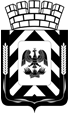 Администрация Ленинского городского округа 
Московской областиФИНАНСОВО-ЭКОНОМИЧЕСКОЕ УПРАВЛЕНИЕ
АДМИНИСТРАЦИИ ЛЕНИНСКОГО ГОРОДСКОГО ОКРУГА
МОСКОВСКОЙ ОБЛАСТИПриказОб утверждении перечня кодов подвидов по видам доходов, главными администраторами которых являются органы местного самоуправления                Ленинского городского округа Московской областиВ соответствии с п.9 статьи 20 Бюджетного кодекса Российской Федерации, приказом от 17.05.2022 № 75н «Об утверждении кодов (перечней кодов) бюджетной классификации Российской Федерации на 2023 год (на 2023 год и плановый период 2024 и 2025 годов)», постановлением администрации Ленинского городского округа Московской области от 10.11.2021 № 4099 «Об утверждении Порядка внесения изменений в перечень главных администраторов доходов бюджета  Ленинского городского округа Московской области», постановлением администрации Ленинского городского округа Московской области от 09.11.2022 № 4871 «О внесении изменений в Перечень главных администраторов доходов бюджета Ленинского городского округа Московской области, утвержденный постановлением администрации Ленинского городского округа от 10.11.2021 № 4098 «Об утверждении Перечня главных администраторов доходов бюджета  Ленинского городского округа Московской области»,ПРИКАЗЫВАЮ:1.Установить перечень кодов подвидов доходов бюджета, главными администраторами которых являются органы местного самоуправления Ленинского городского округа Московской области (приложение № 1).2. Начальнику организационно-правового отдела Т.И.Русановой обеспечить размещение приказа в информационно-телекоммуникационной сети Интернет по адресу:          http://www.adm-vidnoe.ru.3.Контроль за выполнением настоящего приказа возложить на начальника отдела доходов и финансирования отраслей Н.В.Королеву.4. Настоящий приказ вступает в силу с 1 января 2023 года.Заместитель главы администрации-начальник Финансово-экономическогоуправления			                           	                                         Л.В. КолмогороваПриложение № 1к приказу Финансово-экономического управленияадминистрации Ленинского городского округаМосковской областиот 08.12.2022 № 97Перечень кодов подвидов доходов бюджета главными администраторами которых являются органы местного самоуправления Ленинского городского округа Московской областиот08.12.2022№97Код администратораКод подвидов по видам доходовНаименование кода поступлений в бюджет, группы, подгруппы, статьи, подстатьи, элемента, группы подвида, аналитической группы подвида доходовКонтрольно-счетная палата Ленинского городского округа Московской областиКонтрольно-счетная палата Ленинского городского округа Московской областиКонтрольно-счетная палата Ленинского городского округа Московской области9031 17 05040 04 9000 180   Прочие неналоговые доходы бюджетов городских округов (иные платежи)Финансово-экономическое управление администрации Ленинского городского округа Московской областиФинансово-экономическое управление администрации Ленинского городского округа Московской областиФинансово-экономическое управление администрации Ленинского городского округа Московской области9141 13 01994 04 9000 130Прочие доходы от оказания платных услуг (работ) получателями средств бюджетов городских округов (иные платежи)9141 16 07090 04 9000 140Иные штрафы, неустойки, пени, уплаченные в соответствии с законом или договором в случае неисполнения или ненадлежащего исполнения обязательств перед муниципальным органом, (муниципальным казенным учреждением) городского округа (прочие штрафы)9141 17 05040 04 9000 180   Прочие неналоговые доходы бюджетов городских округов (иные платежи)9142 02 19999 04 0001 150Прочие дотации бюджетам городских округов (на поощрение муниципальных управленческих команд)Управление образования администрации Ленинского городского округа Московской областиУправление образования администрации Ленинского городского округа Московской областиУправление образования администрации Ленинского городского округа Московской области9221 13 01994 04 9000 130Прочие доходы от оказания платных услуг (работ) получателями средств бюджетов городских округов (иные платежи)9221 16 07090 04 9000 140Иные штрафы, неустойки, пени, уплаченные в соответствии с законом или договором в случае неисполнения или ненадлежащего исполнения обязательств перед муниципальным органом, (муниципальным казенным учреждением) городского округа (прочие штрафы)9221 17 05040 04 9000 180   Прочие неналоговые доходы бюджетов городских округов (иные платежи)Управление по делам молодежи, культуре и спорту администрации Ленинского городского округа Московской областиУправление по делам молодежи, культуре и спорту администрации Ленинского городского округа Московской областиУправление по делам молодежи, культуре и спорту администрации Ленинского городского округа Московской области9461 13 01994 04 9000 130Прочие доходы от оказания платных услуг (работ) получателями средств бюджетов городских округов (иные платежи)9461 16 07090 04 9000 140Иные штрафы, неустойки, пени, уплаченные в соответствии с законом или договором в случае неисполнения или ненадлежащего исполнения обязательств перед муниципальным органом, (муниципальным казенным учреждением) городского округа (прочие штрафы)9461 17 05040 04 9000 180   Прочие неналоговые доходы бюджетов городских округов (иные платежи)Администрация Ленинского городского округа Московской областиАдминистрация Ленинского городского округа Московской областиАдминистрация Ленинского городского округа Московской области9871 08 07150 01 1000 110Государственная пошлина за выдачу разрешения на установку рекламной конструкции (сумма платежа)9871 08 07150 01 4000 110Государственная пошлина за выдачу разрешения на установку рекламной конструкции (прочие поступления)9871 11 09044 04 0001 120Прочие поступления от использования имущества, находящегося в собственности городских округов (за исключением имущества муниципальных бюджетных и автономных учреждений, а также имущества муниципальных унитарных предприятий, в том числе казенных) (плата за пользование жилым помещением, предоставленным по договору социального найма жилого помещения муниципального жилого фонда)9871 11 09044 04 0002 120Прочие поступления от использования имущества, находящегося в собственности городских округов (за исключением имущества муниципальных бюджетных и автономных учреждений, а также имущества муниципальных унитарных предприятий, в том числе казенных) (плата за пользование жилым помещением, предоставленным по договору коммерческого найма жилого помещения муниципального жилого фонда) 9871 11 09044 04 9000 120Прочие поступления от использования имущества, находящегося в собственности городских округов (за исключением имущества муниципальных бюджетных и автономных учреждений, а также имущества муниципальных унитарных предприятий, в том числе казенных) (иные платежи)9871 11 09080 04 0001 120Плата, поступившая в рамках договора за предоставление права на размещение и эксплуатацию нестационарного торгового объекта на землях или земельных участках, находящихся в собственности городских округов, и на землях или земельных участках, государственная собственность на которые не разграничена9871 11 09080 04 0002 120Плата, поступившая в рамках договора за предоставление права на размещение, установку и эксплуатацию рекламных конструкций на землях или земельных участках, находящихся в собственности городских округов, и на землях или земельных участках, государственная собственность на которые не разграничена9871 13 01994 04 0001 130Плата за предоставление места для создания семейного (родового) захоронения9871 13 01994 04 0002 130Плата  за оформление родственных, почетных, воинских захоронений, созданных с 1 августа 2004 года по 30 июня 2020 года включительно, превышающих установленный органами самоуправления муниципальных образований Московской области размер данных мест захоронений, как семейные (родовые) захоронения9871 13 01994 04 9000 130Прочие доходы от оказания платных услуг (работ) получателями средств бюджетов городских округов (иные платежи)9871 16 07090 04 0001 140Иные штрафы, неустойки, пени, уплаченные в соответствии с законом или договором в случае неисполнения или ненадлежащего исполнения обязательств перед муниципальным органом, (муниципальным казенным учреждением) городского округа (за неисполнение обязательств по договорам аренды земельных участков, находящихся в муниципальной собственности)9871 16 07090 04 0002 140Иные штрафы, неустойки, пени, уплаченные в соответствии с законом или договором в случае неисполнения или ненадлежащего исполнения обязательств перед муниципальным органом, (муниципальным казенным учреждением) городского округа (за неисполнение обязательств по договорам аренды земельных участков, государственная собственность на которые не разграничена)9871 16 07090 04 0003 140Иные штрафы, неустойки, пени, уплаченные в соответствии с законом или договором в случае неисполнения или ненадлежащего исполнения обязательств перед муниципальным органом, (муниципальным казенным учреждением) городского округа (за неисполнение обязательств по договорам аренды земельных участков, государственная собственность на которые не разграничена)9871 16 07090 04 0004 140Иные штрафы, неустойки, пени, уплаченные в соответствии с законом или договором в случае неисполнения или ненадлежащего исполнения обязательств перед муниципальным органом, (муниципальным казенным учреждением) городского округа (за неисполнение обязательств по договорам за предоставление права на размещение, установку и эксплуатацию рекламных конструкций)9871 16 07090 04 9000 140Иные штрафы, неустойки, пени, уплаченные в соответствии с законом или договором в случае неисполнения или ненадлежащего исполнения обязательств перед муниципальным органом, (муниципальным казенным учреждением) городского округа (прочие штрафы)9871 16 10032 04 0001 140Прочее возмещение ущерба, причиненного муниципальному имуществу городского округа (за исключением имущества, закрепленного за муниципальными бюджетными (автономными) учреждениями, унитарными предприятиями) (за неосновательное обогащение и пользование чужими денежными средствами лиц, использующих земельные участки без соответствующих правоустанавливающих документов)9871 16 10123 01 0041 140Доходы от денежных взысканий (штрафов), поступающие в счет погашения задолженности, образовавшейся  до 1 января 2020 года, подлежащие зачислению в бюджет муниципального образования по нормативам, действовавшим в 2019 году (доходы бюджетов городских округов за исключением доходов, направляемых на формирование муниципального дорожного фонда, а также иных платежей в случае принятия решения финансовым органом муниципального образования о раздельном учете задолженности)9871 17 05040 04 0001 180Прочие неналоговые доходы бюджетов городских округов (плата за размещение объектов на землях или земельных участках, находящихся в муниципальной собственности или собственность на которые не разграничены, расположенных в границах городских округов)9871 17 05040 04 0002 180Прочие неналоговые доходы бюджетов городских округов (компенсационные выплаты за вырубку зеленых насаждений)9871 17 05040 04 0003 180   Прочие неналоговые доходы бюджетов городских округов (плата за право на организацию ярмарок на месте проведения ярмарок)9871 17 05040 04 9000 180   Прочие неналоговые доходы бюджетов городских округов (иные платежи)